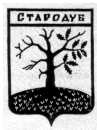 Российская ФедерацияБРЯНСКАЯ ОБЛАСТЬСОВЕТ НАРОДНЫХ ДЕПУТАТОВ СТАРОДУБСКОГО МУНИЦИПАЛЬНОГО ОКРУГАот«30» июня 2021г.  №116  г. СтародубО предоставлении в безвозмездное пользование МБОУДО  СЦДТ Стародубского муниципального округа Брянской области нежилых помещений, расположенных в зданиях муниципальных  общеобразовательных учреждений Стародубского муниципального округа Брянской области В  соответствии со ст. 51 Федерального закона от 06.10.2003 №131-ФЗ «Об общих принципах организации местного самоуправления в Российской Федерации», п. 3 ч. 1 ст. 17.1 Федерального закона от 26.07.2006 г. №135-ФЗ «О защите конкуренции», пункта 7.4  Положения «О владении, пользовании и распоряжении муниципальным имуществом муниципального образования городской округ «Город Стародуб», утвержденного решением Совета народных депутатов города Стародуба от 30.12.2009 №128 (в ред. от 28.09.2020 №187), на основании заключения муниципальной комиссии по оценке последствий принятия решений о передаче нежилых помещений образовательных учреждений Стародубского муниципального округа:  МБОУ «Понуровская СОШ», МБОУ «Новосельская СОШ», МБОУ «Зап-Халеевичская СОШ», МБОУ «Остроглядовская СОШ», МБОУ «Левенская  ООШ», МБОУ «Пятовская СОШ», МБОУ «Краснооктябрьская СОШ», МБОУ «Азаровская СОШ», МБОУ «Шкрябинская СОШ», МБОУ «Меленская СОШ», МБОУ «Воронокская  СОШ», МБОУ «Дохновичская СОШ», МБОУ «Елионская СОШ»,  МАОУ ССОШ №3, МБОУ «Стародубская  СОШ №2», МБОУ «Мишковская СОШ», письма директора МБОУДО СЦДТ  Т.А.Татьянок  от  21.06.2021 №1504 и писем директора МБОУ «Понуровская СОШ»  31.05.2021 №161,  директора МБОУ «Новосельская СОШ» от 02.06.2021  №221, директора МБОУ «Зап-Халеевичская СОШ» от 31.05.2021 №53, директора МБОУ «Остроглядовская СОШ» от 31.05.2021 №120, директора  МБОУ «Левенская  ООШ» от 02.06.2021 №103, директора МБОУ «Пятовская СОШ» от 31.05.2021 №143,  директора  МБОУ «Краснооктябрьская СОШ» от 31.05.2021 №78, директора МБОУ «Азаровская СОШ» от 01.06.2021 №115,  директора  МБОУ «Шкрябинская СОШ» от 07.06.2021 №88, директора МБОУ «Меленская СОШ» от 03.06.2021 №57, директора  МБОУ «Воронокская  СОШ»  от 01.06.2021 №212,  директора  МБОУ «Дохновичская СОШ» 31.05.2021 №388,  директора   МБОУ «Елионская СОШ» от 31.05.2021 №100, директора  МАОУ ССОШ №3 от 29.05.2021 №510, директора  МБОУ «Стародубская  СОШ №2» от 30.05.2021 №696,  директора  МБОУ «Мишковская СОШ» от 31.05.2021 №125,  Совет народных депутатов Стародубского муниципального округа Брянской области РЕШИЛ:1. Предоставить в безвозмездное пользование МБОУДО СЦДТ  нежилые помещения, расположенные в зданиях муниципальных  общеобразовательных учреждений Стародубского муниципального округа Брянской области, для организации образовательного процесса по дополнительным общеобразовательным программам, сроком на 5 лет, без возмещения расходов за коммунальные услуги, согласно  приложению №1.2. Настоящее решение вступает в силу с момента его официального опубликования.Глава Стародубского 							                   муниципального округа 						Н.Н. ТамилинПриложение №1к решению Совета народных депутатов     Стародубского муниципального округа      Брянской области     № 116 от 30июня 2021г. Перечень нежилых помещений, расположенных в зданиях муниципальных учреждений Стародубского муниципального округа Брянской области, предоставляемых в безвозмездное пользование МБОУДО  СЦДТ№ п/пНаименование ОУАдресАрендуемая площадь в кв.м., номер кабинета1.МБОУ«Понуровская СОШ»243262 Брянская обл., Стародубский р-н, с. Понуровка, ул. Бриггена, д.173Спортзал №15-150,6Актовый зал № __- Кабинет №9 - 48,9 Кабинет №5 - 49,3 2.МБОУ«Новосельская СОШ»243244 Брянская обл., Стародубский р-н,              с. Новое село, ул. Озерная, д.20Спортзал №28-149,2Кабинет № 4 - 35,1 3.МБОУ«Зап-Халеевичская СОШ»243282 Брянская обл., Стародубский р-н,              с. Запольские Халеевичи, ул. Первомайская, д.1ДСпортзал №1 - 72 Актовый зал № __- Кабинет №2 - 46 4.МБОУ«Остроглядовская СОШ»243268 Брянская обл., Стародубский р-н,              с. Остроглядово, ул. Мацкевича, д.12аСпортзал №3 - 142,5Актовый зал № __- Кабинет №8 - 33,5 Кабинет №9 - 47,9 5.МБОУ«Левенская  ООШ»243250Брянская обл., Стародубский р-н,              с. Левенка, ул. Школьная, д.4АСпортзал №15 - 163,5Кабинет № 21 - 33,8 6.МБОУ«Пятовская СОШ»243243 Брянская обл., Стародубский р-н,              с. Пятовск, ул. Стародубская, д.16Спортзал №11 - 150,1Актовый зал №6 -96,8 Кабинет №7 - 49,37.МБОУ«Краснооктябрьская СОШ»243259 Брянская обл., Стародубский р-н,              п. Десятуха, ул. Школьная, д.3Спортзал  - 147,4Кабинет № 4 - 47,9 8.МБОУ«Азаровская СОШ»243264 Брянская обл., Стародубский р-н,              с.Азаровка, ул. Комсомольская, д.8Спортзал №4 - 157,5Кабинет №7 - 33,9 9.МБОУ«Шкрябинская СОШ»243245 Брянская обл., Стародубский р-н,              с.Шкрябино, ул. Садовая, д.3Спортзал №23 - 173,3Актовый зал №21 - 71 Кабинет №40 - 54 10.МБОУ«Меленская СОШ»243253 Брянская обл., Стародубский р-н,              с.Меленск, ул. Школьная, д.1аСпортзал №25 - 173,6Актовый зал № __- Кабинет №4 - 53,5 Кабинет №5 - 54,0 11.МБОУ«Воронокская  СОШ»243271 Брянская обл., Стародубский р-н,              с.Воронок, пер. Школьный, д.1аСпортзал №22 - 150,1Актовый зал №3 -124,70Кабинет №41 - 52,4 Кабинет №4 – 69,4 12.МБОУ«Дохновичская СОШ»243246 Брянская обл., Стародубский р-н,              с.Дохновичи, ул. Московская, д.2Спортзал №32 - 145,5Кабинет №15 - 46,3 13.МБОУ«Елионская СОШ»243270 Брянская обл., Стародубский р-н,              с. Елионка, ул. Магистральная, д.2Кабинет №6 - 48 Кабинет №7 – 42 Спортивный и актовый зал в образовательном учреждении отсутствуют 14.МАОУ ССОШ №3243240 Брянская обл.,              г. Стародуб,             пер. Красноармейский 7аСпортзал – 282,71 Актовый зал -160,22Кабинет №4 - 60,11 Кабинет №5 - 59,51 15.МБОУ«Стародубская  СОШ №2»243240 Брянская обл.,              г. Стародуб,             пер. Урицкого д.24аСпортзал – 276,4 Актовый зал -172Кабинет №15 - 54,6 Кабинет №40 - 52 16.МБОУ«Мишковская СОШ»243267 Брянская обл.,               Стародубский р-н,              с. Мишковка, ул. Центральная 28аIэт. спортзал – 171,2 Iэт. кабинет №15 - 55,4 Iэт. кабинет №36 – 68,3 IIэт. кабинет №2 – 61,0 IIэт. кабинет №17 - 55,0 IIэт. кабинет №19 - 54,7 